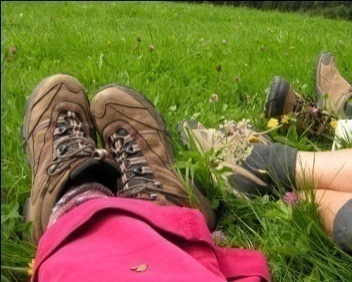 
Was wären Bergeohne Täler? DieMurgleiter erschließtbeides: Das tief eingegrabene Tal mit geheimnisvollen Felsengen und lieblichen Auen, in denen gastliche Ortschaften zur Rast einladen, aber auch die begleitenden Berghöhen mit ihren steilen Waldhängen und traumhaften Ausblicken.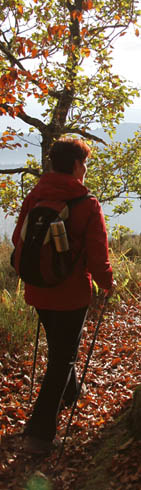 Die Murgleiter zählt zur    Spitzenklasse deutscher Wanderwege. Sie erfüllt die Kriterien des dt. Wandersiegels.Auf abwechslungsreichen Pfaden geht es hinauf zu felsigen Köpfen mit gigantischen Panoramen,  und klaren Bergseen, dazwischen erwarten kühle Brunnen, gurgelnde Bäche und idyllische Rastplätze den Gast, bevor es in zauberhaften Heuhüttentälern wieder bergab geht.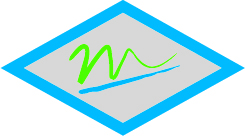 4 Tage mit 3 Wanderetappen
1. Tag: Anreise2. Tag: Gaggenau – Gernsbach (23,7km)3. Tag: Gernsbach – Forbach (23,7km)4. Tag: Forbach – Baiersbronn/Schönmünzach (17,7km)5. Tag: Abreise
7 Tage mit 5 Wanderetappen
1. Tag: Anreise2. Tag: Schliffkopf – Baiersbronn Portal (19,9km)3. Tag: Baiersbronn – Schönmünzach (25km)4. Tag: Schönmünzach - Forbach (17,7km)
5. Tag: Forbach – Gernsbach (23,7km)
6. Tag: Gernsbach – Gaggenau (23,7km)7. Tag: Abreise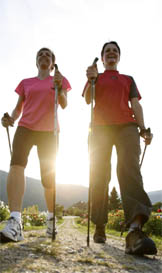 • 4 bzw. 6 Übernachtungen in   Hotel/Gasthof/Pension/Privatzimmer im  DZ mit Dusche/Bad/WC• Frühstück und Lunchpaket• Gepäcktransfer von Unterkunft zu Unterkunft• Wanderkarten
  	• 1x Kaffee & Kuchen
Buchbar: von Mitte Januar bis Mitte November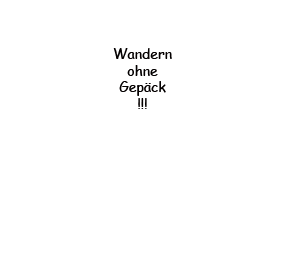 An- und Abreise: in eigener RegieAnreise: täglichAnmeldeschluss: 14 Tage vor AbreiseTeilnehmerzahl: ab 1 PersonPreise EZ auf Anfrage.	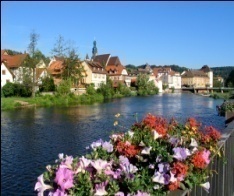 Genießen Sie Gernsbacher Wein,die Wohlfühlangebote desRehabilitationszentrums und lernen Sie die Altstadt kennen.Wandern Sie auf den ersten 3 Kilometern des Ortenauer Weinpfads zum Schloss Eberstein. Dort lernen Sie den Weinberg des Weingutes Schloss Eberstein bei einer Führung mit einem ausgebildeten Weinguide kennen.Danach probieren Sie in        der Vinothek Weine des Weingutes. Ein Taxi bringt Sie zurück zum Rehazentrum, wo Sie übernachten werden.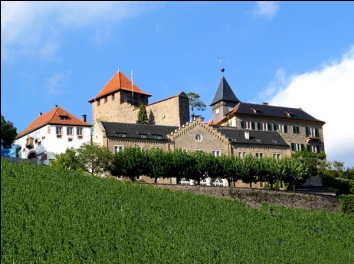 Der 2. Tag steht ganz im Zeichen des Verwöhnens: eine wohltuende Massage, Aqua-Gymnastik, Kneipp´sches Wassertreten, Schwimmen im hauseigenen Hallenbad und Benutzung der Sauna erwarten Sie im Rehazentrum. Außerdem erhalten Sie dort an diesem Tag zusätzlich ein Mittagessen.Am nächsten Tag besuchen Sie vor Ihrer Abreise zusammen mit einem erfahrenen Stadtführer die historische Altstadt Gernsbachs.Anreise möglich: Sonntag bis MittwochDer Ortenauer Weinpfad mit seinen 103 Kilometern Länge ist eine siebentägige Wanderung von Gernsbach, „der Perle des Murgtal“, in die Ortenau nach Diersburg nahe Gengenbach.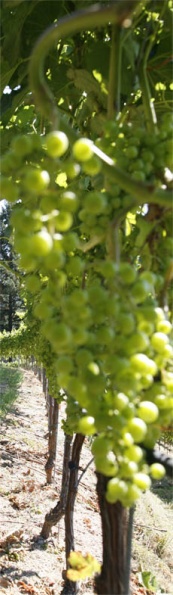 Weinkenner schnalzen mit der     Zunge, wenn sie vom Klingelberger oder dem Burgunder aus der Ortenauträumen. Gleich zweifach ist diese von Gott begnadete Region imHerzen Badens für die Genießer erschlossen – wer gut zu Fuß ist, kann auf dem Ortenauer Weinpfad in herrlicher Landschaft mit verträumten Dörfern und ausgedehnten Rebanlagen regelrecht lustwandeln. Die Aussichten auf Burgen und Schlösser belohnen jede Mühe.• 2 Übernachtungen mit Frühstück im DZ (HP auf Wunsch möglich)• Wanderung zum Schloss Eberstein, dort Weinbergführung und Weinprobe• Taxitransfer zum Rehazentrum• Verwöhntag im Rehazentrum (Massage, Aqua-Gymnastik, Kneipp´sches Wassertreten, Schwimmen, Sauna; buchbar: Mo-Do) inklusive Mittagessen• Stadtführung durch die historische Altstadt Gernsbach																														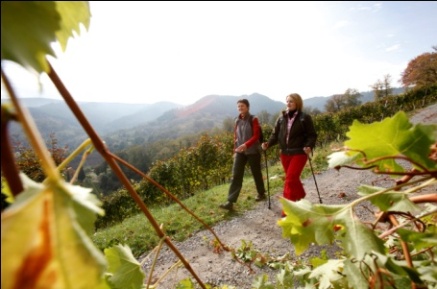 Zweckverband „Im Tal der Murg“August-Schneider-Straße 20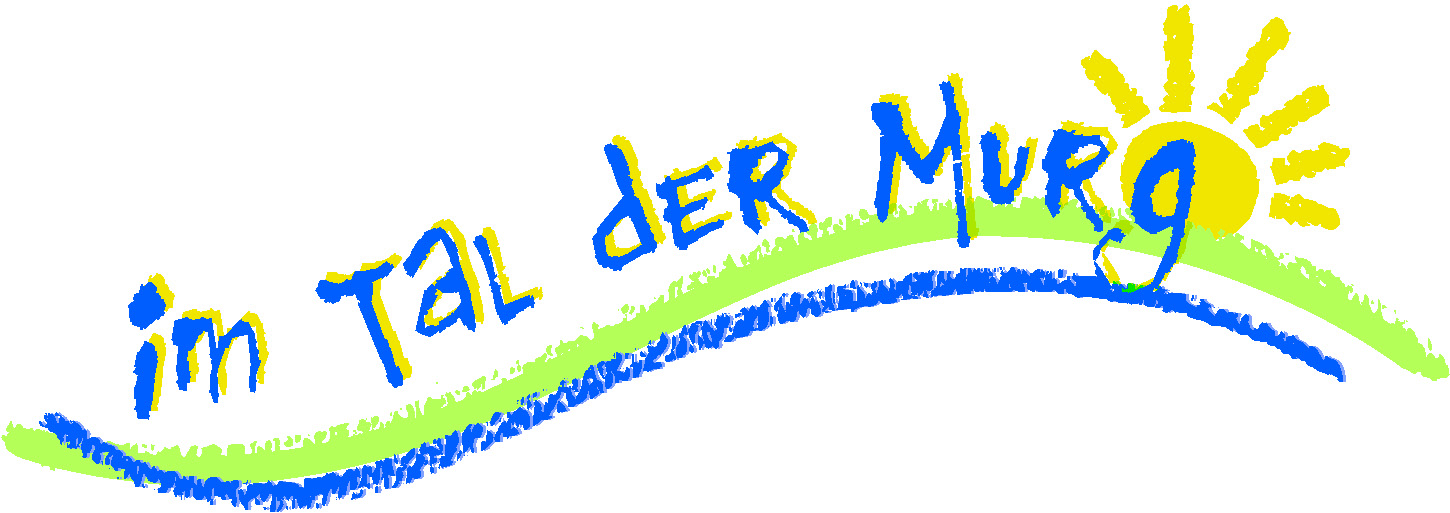 76571 GaggenauTel.: 07225 982160Fax: 07225 982161E-Mail: info@murgtal.orgwww.murgtal.orgTourist-Info GernsbachIgelbachstraße 11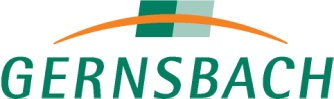 76593 GernsbachTel.: 07224 64444Fax: 07224 64464E-Mail: touristinfo@gernsbach.dewww.gernsbach.de www.murgleiter.de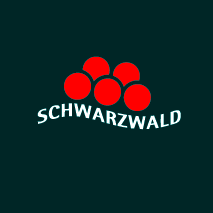 www.schloss-eberstein.dewww.hkz-gernsbach.de Wander-Pauschalen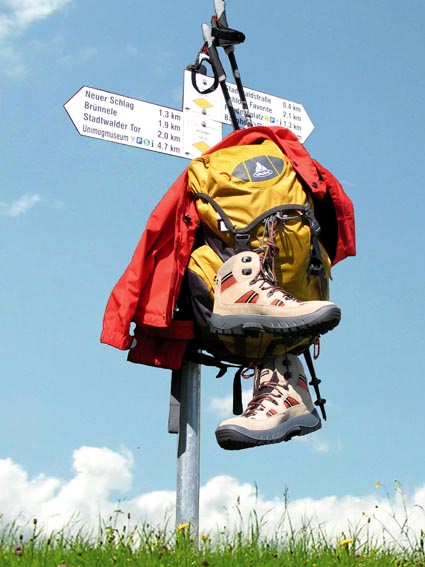 im wildromantischenMurgtal